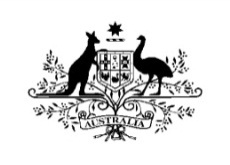 Australian Embassy, BeijingAbout the Department of Immigration and Border Protection (DIBP)DIBP is responsible for a diverse portfolio including managing migration, humanitarian and citizenship policy and programmes.  It works to keep Australia secure through border management and facilitates travellers to enter Australia on a temporary or permanent basis. DIBP strives to make fair and reasonable decisions for people entering Australia, ensuring compliance with Australia’s immigration laws and integrity in decision-making.About the PositionUnder general direction and within established procedures and guidance, the Senior Visa Officer is responsible for undertaking visa application assessments of varying degrees of complexity and reviewing work of less experienced staff.The key responsibilities include but are not limited to:Apply a good understanding of relevant migration legislation and policies to assess and make fair, reasonable and lawful decisions on a case load of applications of varying degrees of complexity requiring the exercise of sound judgement and reasoning within defined parameters, client service standards, and in line with established procedures and protocols Undertake thorough investigations and integrity checks in relation to more complex visa applications, including conducting client interviews and undertaking site visits in accordance with departmental policyConduct research and policy interpretation to manage discrepancies and to provide sound advice to senior level decision makers on more complex cases as required   Record case notes to provide a clear and accurate history of actions taken and/or advice given and prepare correspondence Maintain and monitor data in the various information management systems and analyse trends to improve the detection of visa fraud and to minimise visa non-compliance  Provide some leadership, assisting the Team Leader with coordinating the work flow of a small team and providing assistance to other team members including undertaking quality assurance tasks or activitiesLiaise effectively with a range of stakeholders, including staff at other diplomatic missions and government authorities as well as compliance staff at other postsContribute to section work plans and operational objectives, supporting the management of resources as required and initiating work practice improvements as necessary.Qualifications/ExperiencePrevious experience in lawful decision-making requiring some research and analysis desirableTertiary qualification desirable. Selection CriteriaApplicants should address all five (5) of the selection criteria below, clearly outlining their claims and specific experience that makes them suitable for this position.  Ability to interpret and apply Australian migration legislation and policy guidelines; and exercise sound judgement and decision making skills in assessing and deciding visa applications. Highly developed oral and written English communication skills, with a sound ability to prepare complex correspondence and reportsStrong interpersonal and communication skills, and demonstrated ability to deliver a high standard of client serviceStrong organisational skills in managing a large and complex caseload within a team environment.Proficiency in clerical and administrative work using computer systems, and an ability to work with DIBP-specific software.Mandatory Criteria:Ability to communicate fluently in oral and written Mandarin Chinese.Additional Criteria:Mongolian language skills are highly desirable(Please provide information in attachment C)What we offerA diverse and inclusive workplace and attractive remuneration packageExciting and fulfilling work in a diplomatic missionThe opportunity to work with strong, smart, visionary and experienced leaders who encourage and support to develop your skills.PREPARING YOUR APPLICATIONYour application, written in English, should include:Curriculum Vitae (maximum 2 pages) Please attach current curriculum vitae.Selection Criteria -  Complete Attachment AApplicants are required to address the selection criteria by completing Attachment A.  For each criterion, applicants should limit their response to 250 words.  Appendix 1 provides useful information on how to address the selection criteria.  Applications that do not address the selection criteria will not be considered.Contact details for two work-related referees - Complete Attachment BYou need to provide contacts for two referees who are familiar with your professional as well as personal skills and competence.  In most cases referees are not contacted unless you are shortlisted for the position, however if we have a tight timeframe we may contact referees before interviews.Employment & Qualification Background  - Complete Attachment CThe form is attached for completion. Applications should be submitted in writing by email to the Human Resources Section of the Australian Embassy, Beijing at: beijing.hrrecruitment@dfat.gov.au.Please email your application before 17:00 on Sunday, 31 December 2017.  Applications received after the closing date and time will not be considered.  For further information about this position, please contact beijing.hrrecruitment@dfat.gov.au. Please note that only applicants short-listed for interview will receive a written reply. If you have not received any communication from the Human Resources Section within four weeks after the close of application, please consider your application unsuccessful. Thank you for your understanding and your interest in working at the Australian Embassy in Beijing.ATTACHMENT A		Selection criteria、ATTACHMENT B		Referee contactsPlease provide the names and details of two referees whom the Embassy’s HR Section can contact if you are short listed for the interview.Referee 1Referee 2ATTACHMENT C		Employment & Qualification Background1. Personal Particulars2. Current Employment3. Qualifications4. Languages5. Other e.g. Awards, Academic Appointments, Publications, Professional Associations, etcAPPENDIX 1		Addressing the Selection CriteriaThe duty statement or role description will help you understand the responsibilities and tasks required in the job. The selection criteria describes the personal qualities, skills, abilities, knowledge and qualifications (if any) a person needs to perform the role effectively.The Embassy’s selection team will assess the responses of all applicants to each criterion. From time-to-time this will be enough to identify the right person for the role. More commonly though, this process creates a shortlist of applicants suitable to move to the next stage—usually an interview.It is essential to respond to each criterion, writing at least one to two paragraphs explaining how you have demonstrated the particular skill or quality. Provide relevant examples from your work, study or community roles. Be clear and to the point. If a word or page limit is set, make sure you stick to it, and edit your responses for grammar, spelling and punctuation.It is important to provide evidence to back up your claims. Where possible use actual examples of what you have done, how well you did it, what you achieved, and how it relates to the requirements of the job. The STAR model can help you form your answer.What is the STAR model?The STAR model is one way of presenting information against selection criteria. For each criterion think about the following and use these points to form sentences:Situation - Set the context by describing the circumstance where you used the skills or qualities and gained the experience.Task - What was your role?Actions - What did you do and how did you do it?Results - What did you achieve? What was the end result and how does it relate to the job you are applying for?How do I address the selection criteria?The most important aspect of addressing selection criteria is to provide evidence through relevant examples. Support your claims with actual, specific examples of what you have done and how well you did it. The following steps provide guidance on how to address selection criteria.Step one –Understand the selection criteriaAs an example, take written communication skills. The associated selection criterion could be:‘Well developed written communication skills. This includes the ability to:structure written communications such as reports to meet the needs and understanding of the intended audience;express opinions, information and key points of an argument clearly and concisely; andwrite convincingly in an engaging and expressive manner’.It is important that you clearly understand what is meant by each selection criterion before drafting a response. Your application itself may also be used to assess this criterion.Step two – Opening sentenceBegin each selection criteria with an opening sentence that clearly states your claim to this criterion. For example:‘I possess strong written communication skills, which I have developed over the course of my career.’Support the statement with detailed examples of where you demonstrated these skills. The following steps will help you to provide a structured, easy-to-understand response.Step three – Brainstorm ideas for each criterionFor each selection criterion, brainstorm ideas from your recent work life. Ideally, confine your examples to the last two or three years of employment, or other relevant examples (e.g. study, community participation). At this stage, it is useful to generate as many examples as possible.Step four – Expand on your brainstorming ideas and provide the evidenceExpand on these points from step three. Go back to each criterion and choose which examples to use, by matching them against the wording of the criterion. Once you have finalised your examples, you need to demonstrate how they meet the different aspects of the criterion. Be specific and describe exactly what you did, including the outcome, to demonstrate convincingly that you have met the requirements of each criterion. Here, the STAR method described earlier can be used. For example:Situation – role as Research Support OfficerTask – needed to ensure that managers were kept informed of policies and proceduresAction or approach – initiated monthly newsletter, which was emailed to each manager. Took responsibility for writing the main articles. This involved obtaining ideas and input from other stakeholders to ensure that the articles reflected managers’ needs (in terms of content and language)Result – led to improved lines of communication between managers and the Research Support Unit. Feedback was consistently excellent. Received divisional achievement award for newsletter quality.Once this has been achieved, you can then write the draft paragraph in full. For example:As Research Support Officer, I needed to ensure that managers were kept informed of policies and procedures. To do this, I initiated a monthly newsletter, which was emailed to each manager. I took responsibility for writing the main articles in each publication. This involved obtaining ideas and input from other stakeholders to ensure that the articles reflected the needs of managers, both in terms of content and language. I received consistently excellent feedback in relation to this newsletter from these internal clients and my own manager. I received a divisional achievement award for the quality of this newsletter from management. Importantly, this initiative resulted in improved lines of communication between managers and the Research Support Unit.Remember to use only one or two of your strongest examples to respond to the selection criteria.Step five – checking workAt this stage, you should read through your application, and check the following points:Have I been honest? Your responses should reflect an accurate picture of your role and achievements.Have I used positive and specific language? Avoid ambiguous or unclear expressions such as ‘involved in’ or ‘assisted’ as it makes it difficult to understand exactly what you did. Words and phrases which could reduce credibility should also be avoided (e.g. some, a little, limited, somewhat).Have I used strong action (doing) words? Avoid using passive language. For example, ‘I received consistently excellent feedback in relation to this newsletter from these internal clients and my own manager’, is better than simply stating, ‘Feedback in relation to this newsletter was consistently excellent’.Have I avoided unsupported claims about my capabilities? For example, rather than simply saying, ‘The newsletter was received well by others’, this assertion is substantiated in the following way: ‘I received a divisional achievement award from management for the quality of this newsletter’.Have I addressed all aspects of the criterion? It is important that you go back to the wording of the particular selection criterion. In the example provided, it is clear that the content refers mainly to the first descriptor, ‘structure written communications to meet the needs and understanding of the intended audience’. To make a full statement against the criterion, ‘well developed written communication skills’, it would be necessary to address the remaining two descriptors in additional paragraphs.Have I paid attention to the language of the criterion? For example, writing a response to the criterion ‘well developed written communication skills’ requires a focus on actual experiences and the degree of skill in this area. However, if the criterion was phrased ‘knowledge of effective written communication skills and techniques’, this would require different examples which do not necessarily rely on describing actual performance in the workplace.AgencyDepartment of Immigration and Border ProtectionLocationAustralian Embassy, Beijing TitleSenior Visa OfficerPosition numberBJ8-017 & BJ8-018ClassificationLE4.1 SectionDIBPReports to (title)Visa Program ManagerStatusOngoing, Full-time Gross Yearly SalaryRMB158,943 (plus loading where applicable)Commencement Date5 February 2018Full name of Referee:Relation to Applicant (employer/supervisor):Relation to Applicant (employer/supervisor):Occupation (Position and Organisation):Phone:Phone:Email: Full name of Referee:Relation to Applicant (employer/supervisor):Relation to Applicant (employer/supervisor):Occupation (Position and Organisation):Phone:Phone:Email: TitleSurnameGiven Name(s)Contact Details – address, telephone contact details, email addressMonth/YearCommencedEmployerPositionBrief Description of your dutiesBrief Description of your dutiesBrief Description of your dutiesYear ReceivedQualificationInstitutionLanguageProficiency Level